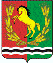 											       АДМИНИСТРАЦИЯ МУНИЦИПАЛЬНОГО ОБРАЗОВАНИЯ КИСЛИНСКИЙ СЕЛЬСОВЕТ  АСЕКЕЕВСКОГО  РАЙОНА  ОРЕНБУРГСКОЙ  ОБЛАСТИ ПОСТАНОВЛЕНИЕ 2023                      село Кисла                                                        № –пО выявлении правообладателяранее учтенного земельного участкас кадастровым номером 56:05:0801001:98 В соответствии со статьей 69.1 Федерального закона от 13 июля 2015 года №218-ФЗ "О государственной регистрации недвижимости" администрация муниципального образования Кислинский сельсовет  ПОСТАНОВЛЯЕТ:1. В отношении земельного участка  с кадастровым номером56:05:0801001:21 по адресу: Оренбургская область Асекеевский район село Кисла улица Центральная д.61  в качестве его правообладателя, владеющего данным земельным участком на праве собственности  выявлена Кондрашова Галина Владимировна -11.01.1970 года рождения, уроженка     поселка Чапаево  Матвеевского района   Оренбургской области, паспорт 5314   № 471059 выдан 12.05.2015 года Отделом УФМС России по  Оренбургской области в с. Асекеево. Зарегистрирована по адресу: Оренбургская область, село Кисла улица Центральная дом 39,  СНИЛС – 056-216-890-64. Глава муниципального образования                                                           В.Л. АбрамовИНФОРМАЦИОННОЕ СООБЩЕНИЕ В соответствии со статьей 69.1 Федерального закона от 13.07.2015г. №218-ФЗ "О государственной регистрации недвижимости" <Кондрашова Галина Владимировна либо иное заинтересованное лицо вправе представить в письменной форме или в форме электронного документа (электронного образа документа) возражения относительно сведений о правообладателе ранее учтенного объекта недвижимости, указанных в ПРОЕКТЕ Постановления, с приложением обосновывающих такие возражения документов (электронных образов таких документов) (при их наличии), свидетельствующих о том, что такое лицо не является правообладателем указанного объекта недвижимости, в течение тридцати дней со дня получения указанным лицом проекта решения.При отсутствии возражения относительно сведений о правообладателе ранее учтенного объекта недвижимости, указанных в ПРОЕКТЕ Постановления, по истечении сорока пяти дней со дня получения Кондрашовой Галиной Владимировной указанного Проекта, администрацией муниципального образования Кислинский сельсовет будет принято решение о выявлении как,  Кондрашовой Галиной Владимировной  правообладателя ранее учтенного объекта недвижимости с кадастровым номером 56:05:0801001:98